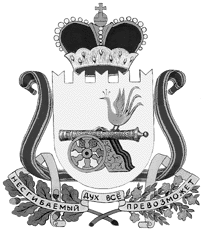 ПРОЕКТ СОВЕТ ДЕПУТАТОВВЯЗЬМА-БРЯНСКОГО СЕЛЬСКОГО ПОСЕЛЕНИЯВЯЗЕМСКОГО РАЙОНА СМОЛЕНСКОЙ ОБЛАСТИР Е Ш Е Н И Еот   ________________		                                                       № ____	В целях приведения Устава Вязьма - Брянского сельского поселения Вяземского района Смоленской области (в редакции решений Совета депутатов Вязьма - Брянского сельского поселения Вяземского района Смоленской области от 28.04.2006 № 6, от 19.04.2007 №12, от 24.04.2008 № 16, от 19.03.2009 №5, от 15.10.2009 № 28, от 13.05.2010 № 13, от 25.04.2011 № 18, от 15.03.2012 № 5, от 04.04.2013 № 8, от 24.03.2014 № 5, от 12.01.2015 № 1, от 18.08.2015 № 29, от 22.12.2016 № 41, от 24.04.2019 № 10, от 20.03.2020 № 5, 13.11.2020 № 14) в соответствие с нормами Федерального закона от 6 октября 2003 № 131-ФЗ «Об общих принципах организации местного самоуправления в Российской Федерации» (с изменениями и дополнениями),	Совет депутатов Вязьма - Брянского сельского поселения Вяземского района Смоленской областиРЕШИЛ:	1. Внести в Устав Вязьма - Брянского сельского поселения Вяземского района Смоленской области (в редакции решений Совета депутатов Вязьма - Брянского сельского поселения Вяземского района Смоленской области от 28.04.2006 № 6, от 19.04.2007 №12, от 24.04.2008 № 16, от 19.03.2009 №5, от 15.10.2009 № 28, от 13.05.2010 № 13, от 25.04.2011 № 18, от 15.03.2012 № 5, от 04.04.2013 №8, от 24.03.2014 № 5, от 12.01.2015 № 1, от 18.08.2015 № 29, от 22.12.2016 № 41, от 24.04.2019 № 10, от 20.03.2020 № 5, 13.11.2020 № 14) следующие изменения:	1.1. Часть 1 статьи 7.1. дополнить пунктом 20 следующего содержания:	«20) осуществление мероприятий по оказанию помощи лицам, находящимся в состоянии алкогольного, наркотического или иного токсического опьянения.».	1.2. В статье 14:	1) в части 1 после слов «и должностных лиц местного самоуправления,» дополнить словами «обсуждение вопросов внесения инициативных проектов и их рассмотрения,»;	2) часть 2 дополнить абзацем следующего содержания:«В собрании граждан по вопросам внесения инициативных проектов и их рассмотрения вправе принимать участие жители соответствующей территории, достигшие шестнадцатилетнего возраста. Порядок назначения и проведения собрания граждан в целях рассмотрения и обсуждения вопросов внесения инициативных проектов определяется нормативным правовым актом Совета депутатов.».1.3. Часть 2 статьи 16 дополнить абзацем следующего содержания:«В опросе граждан по вопросу выявления мнения граждан о поддержке инициативного проекта вправе участвовать жители поселения или его части, в которых предлагается реализовать инициативный проект, достигшие шестнадцатилетнего возраста.».1.4. Часть 2 статьи 34 дополнить абзацем следующего содержания«Устав Вязьма - Брянского сельского поселения Вяземского района Смоленской области, решение о внесении изменений и дополнений в Устав Вязьма - Брянского сельского поселения Вяземского района Смоленской области подлежат официальному опубликованию (обнародованию) после их государственной регистрации и вступают в силу после их официального опубликования (обнародования). Глава муниципального образования обязан опубликовать (обнародовать) зарегистрированные Устав муниципального образования, решение о внесении изменений и дополнений в Устав муниципального образования в течение семи дней со дня поступления из территориального органа уполномоченного федерального органа исполнительной власти в сфере регистрации уставов муниципальных образований уведомления о включении сведений об Уставе Вязьма - Брянского сельского поселения Вяземского района Смоленской области, решении о внесении изменений в Устав Вязьма - Брянского сельского поселения Вяземского района Смоленской области в государственный реестр уставов муниципальных образований Смоленской области, предусмотренного частью 6 статьи 4 Федерального закона 
от 21 июля 2005 года № 97-ФЗ «О государственной регистрации уставов муниципальных образований».».1.5. Статью 45 Устава изложить в следующей редакции:«Статья 45. Средства самообложения граждан1. Под средствами самообложения граждан понимаются разовые платежи граждан, осуществляемые для решения конкретных вопросов местного значения. Размер платежей в порядке самообложения граждан устанавливается в абсолютной величине равным для всех жителей сельсовета (населенного пункта (либо части его территории), входящего в состав поселения, за исключением отдельных категорий граждан, численность которых не может превышать 30 процентов от общего числа жителей сельсовета (населенного пункта (либо части его территории), входящего в состав поселения и для которых размер платежей может быть уменьшен.2. Вопросы введения и использования указанных в части 1 настоящей статьи разовых платежей граждан решаются на местном референдуме, а в случаях, предусмотренных пунктами 4, 4.1 и 4.3 части 1 статьи 25.1 Федерального закона от 06.10.2003 №131-ФЗ «Об общих принципах организации местного самоуправления в Российской Федерации», на сходе граждан.».2. Настоящее решение подлежит официальному опубликованию в газете «Вяземский вестник» после государственной регистрации в Управлении Министерства юстиции Российской Федерации по Смоленской области и вступает в силу со дня его официального опубликования, за исключение пункта 1.4 настоящего решения, который вступает в силу с 07.06.2021.Глава муниципального образованияВязьма - Брянского сельского поселенияВяземского района Смоленской области                                В. П. ШайтороваО внесении изменений в Устав Вязьма - Брянского сельского поселения Вяземского района Смоленской области